土地工程学院硕士研究生招生远程复试流程说明按照教育部与陕西省、教育厅及学校关于硕士研究生招生复试的文件精神与要求，坚持复试的安全性、公平性、科学性原则，充分发挥复试的选拔作用，加强和规范对远程网络复试过程的管控，现将我院网络远程复试从硬件设备、软件平台、复试流程以及注意事项等方面说明如下。一、硬件与设备1.面试采用双机位模式，推荐使用笔记本电脑（或有外接摄像头的台式电脑）与有摄像功能的手机（或平板电脑）的组合设备，其中电脑作为主机位（主机位设备需配有清晰音质通话功能的麦克风），手机（或平板电脑）作为辅助机位。其次建议使用两部具有摄像功能的手机（或平板电脑），分别作为主、辅助机位。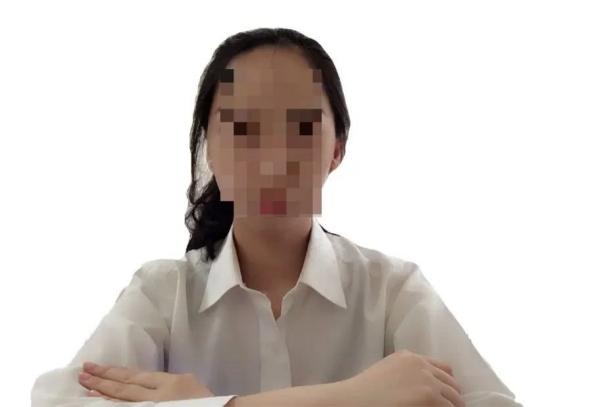 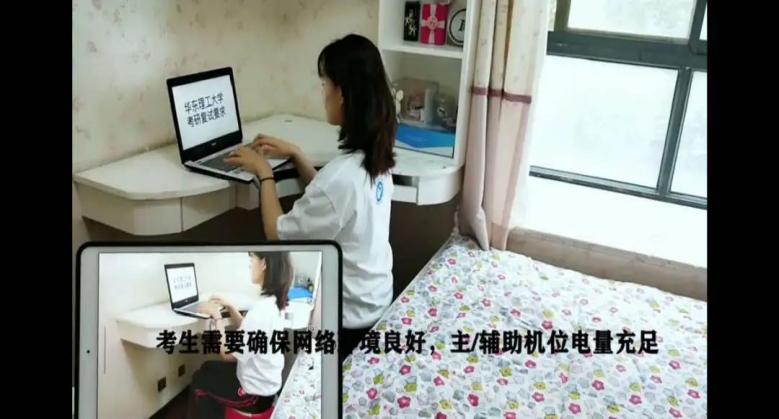 主机位设备拍摄考生正面，需保证考生头部、肩部与双手出现在画面中间位置。辅助机位设备从考生后方成45°拍摄，确保兼顾考生考试环境，建议提前准备三脚架或手机支架安置手机。2.复试过程中应有畅通的网络环境保障（宽带网络或4G/5G网络），若使用移动数据进行复试，每位考生进行完整的面试流程预计平均消耗不小于150M流量，请考生自行提前备足流量。3.复试过程中使用到的所有设备应连接电源或电量充足，以防出现中途断电、停机现象。二、软件与平台1.我院远程复试平台将采用腾讯会议软件，腾讯会议支持多平台使用，请各位考生提前在https://meeting.tencent.com/download-center.html下载腾讯会议客户端，并阅读其官网使用手册，熟悉平台基本功能与使用流程。考生需提前注册两个腾讯会议账号，以实现双机位复试模式。2.我院远程复试备用平台采用钉钉软件，请各位考生提前下载钉钉客户端，并阅读其官网使用手册，熟悉平台基本功能与使用流程。同样，考生需提前注册两个钉钉账号。3.复试前我院将组建分专业复试工作QQ群（微信群），将会在“2022年土地学院硕士复试群”中公布。三、网络复试流程1.复试前，学院在官网发布复试工作通知并附件上传《长安大学2022年硕士研究生诚信复试承诺书》，并负责联系符合我院复试资格的考生，组建分专业复试工作QQ群（微信群），收集、汇总、审核考生复试材料，完成各专业面试小组分组工作，并组建面试小组工作QQ群（微信群）。学院会将指定专人（面试组秘书）在复试前完成软硬件平台测试工作，对组内考生面试顺序进行随机排序，并在工作群中公示面试顺序。2.复试时，考生在面试小组工作群候考，面试组秘书负责考生的进场顺序，通知备考考生做好进场准备(需及时向考生发放会议ID)。进入网络会议室后，考生需将本人面部放大至屏幕中间，并把身份证举至胸前，由面试组秘书比对本地考生图像库，审核考生身份。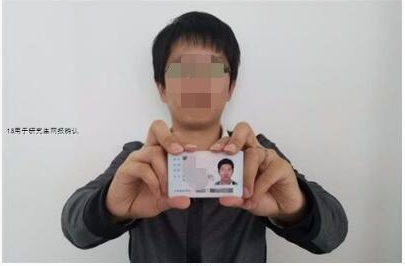 完成身份核验后，考生需向面试组成员全方位展示面试空间环境，并需满足以下条件：考生应考空间环境符合要求（除考生外无其他人员在场，网络通畅、光线适宜、安静、无干扰、相对封闭的独立空间，复试场所考生座位1.5m范围内不得存放任何书刊、报纸、资料、其他电子设备等）；硬件设备设施满足网络远程面试双机位要求；软件安装正确，画面、音质调试合格。考生满足复试条件后宣读“我已阅读并知晓《长安大学2022年硕士研究生诚信复试承诺书》中各项要求，本人遵守承诺书中的各项承诺，并自愿承担因违背承诺造成的一切后果”，方可开始复试。面试过程中，考生的面试视频应放大至全屏，且辅助机位设备保持静音模式，仅保留摄像功能。复试面试组成员采用线下集中模式，评分方式保持不变。面试结束后，考生经面试组示意后退出会议室，完成复试。3.复试后，考生不得以任何形式在任何平台发布复试考试信息。四、注意事项1.考生严格按照既定复试顺序进入网络会议室，不得迟到、插队。2.考生不得无故中途退场、离场。3.考生出现软件故障的，应立即切换到备用平台。4.考生单机网络断线1分钟、双机断线次30秒钟，视为此次考试无效，报备学院招生领导小组启动备用题库。5.如因频繁断网无法完成面试，考官有权力研判是否为考生主动“恶意断网”，保留因此取消考生复试资格的权利。6.出现以上及其他异常情况的，面试小组需报备学院招生领导小组，分析研判具体原因后进行统一处理。五、诚信考试根据教育部《国家教育考试违规处理办法》、《中华人民共和国刑法修正案（九）》、《普通高等学校招生违规行为处理暂行办法》，组织作弊的行为；为他人实施组织作弊提供作弊器材或者其他帮助的行为；为实施考试作弊行为，向他人非法出售或者提供考试的试题、答案的行为；代替他人或者让他人代替自己参加考试的行为都将触犯刑法。研究生复试是国家研究生招生考试的一部分，属于国家机密级。复试过程中禁止考生录音、录像和录屏，禁止将相关信息泄露或公布。在复试过程中有违规行为的考生，一经查实，即按照规定严肃处理，并记入《考生考试诚信档案》，情节严重的，移交司法机关调查处理。